Indicador: Índice de rezago educativoClave: EaR06bDefiniciónNúmero de alumnos en cierto grupo de edad matriculados dos o más grados por debajo del correspondiente a su edad (idónea o típica) por cada cien matriculados del mismo grupo de edad.FórmulaFórmula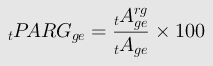 Elementos del cálculoElementos del cálculo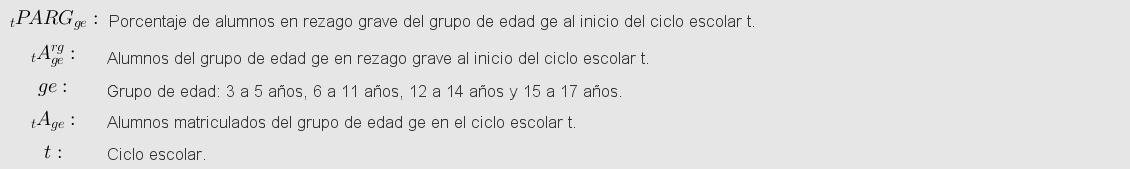 Fuente de la fórmulaFuente de la fórmulaBanco de Indicadores Educativos del INEE:
http://www.inee.edu.mx/bie/mapa_indica/2017/PanoramaEducativoDeMexico/AT/AT02/2017_AT02__a.pdfBanco de Indicadores Educativos del INEE:
http://www.inee.edu.mx/bie/mapa_indica/2017/PanoramaEducativoDeMexico/AT/AT02/2017_AT02__a.pdfUnidad de MedidaPorcentajeAños solicitadosAños solicitados2010-2011; 2011-2012; 2012-2013; 2013-2014; 2014-2015; 2015-2016; 2016-2017; 2017-20182010-2011; 2011-2012; 2012-2013; 2013-2014; 2014-2015; 2015-2016; 2016-2017; 2017-2018Desgloses solicitadosDesgloses solicitadosTotal nacionalPor entidad federativaPor sexoPor grupo de edadTotal nacionalPor entidad federativaPor sexoPor grupo de edadVariable: Porcentaje de alumnos en rezago graveOrigen de datosINEE. Banco de Indicadores Educativos. Indicador AT02a: Porcentaje de alumnos en rezago grave y avance regular.URLhttp://www.inee.edu.mx/bie_wr/mapa_indica/2011/PanoramaEducativoDeMexico/AT/AT02/2011_AT02__a.pdfUnidad de medidaPorcentajeVariable: Alumnos en situación de rezago graveOrigen de datosINEE. Banco de Indicadores Educativos. Indicador AT02a: Porcentaje de alumnos en rezago grave y avance regular..URLhttp://www.inee.edu.mx/bie_wr/mapa_indica/2011/PanoramaEducativoDeMexico/AT/AT02/2011_AT02__a.pdfUnidad de medidaAlumnosVariable: Alumnos matriculadosOrigen de datosINEE. Banco de Indicadores Educativos. Indicador AT02a: Porcentaje de alumnos en rezago grave y avance regular.URLhttp://www.inee.edu.mx/bie_wr/mapa_indica/2011/PanoramaEducativoDeMexico/AT/AT02/2011_AT02__a.pdfUnidad de medidaAlumnos